Sports Club and Society Risk Assessment Record Guidance.Every Sports Club and Society must have an updated Risk Assessment Record. This is to ensure that all involved in the Club and Society are aware of risks to their wellbeing and can mitigate for accidents occurring. Risk Assessment Records must be updated at least every academic year, however should be amended as and when risks arise that have not previously been identified.A risk assessment is not about creating huge amounts of paperwork, but rather about identifying sensible measures to control the risks during your activity. You are probably already taking steps to protect your members, but your risk assessment will help you decide whether you have covered all you need to.The Risk Assessment Process has 6 stages detailed in the diagram here:-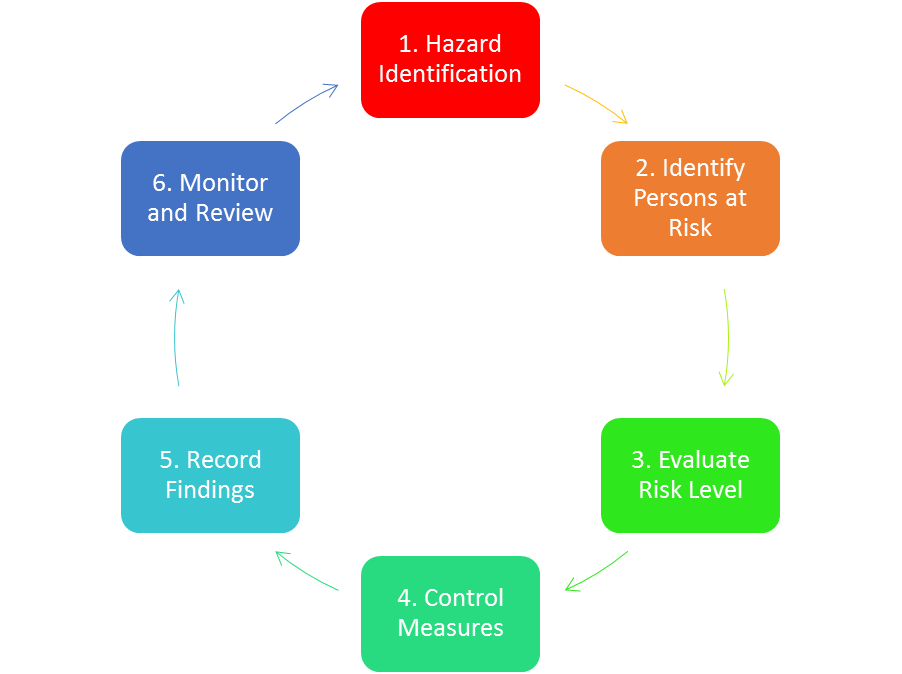 This document uses these 6 points to help you complete the legally required                                                                                   information for a Risk Assessment Record.Please watch the On video: Health and safety - online risk assessment presentation                                                                           provided by Teesside University before completing this document.                                                                                                       It can be found here: https://www.tees.ac.uk/depts/hr/audiovisual.cfm The hazard grid on page 3 is to help you identify the level of risk your club or society                                                                   undertakes. All activities related to your group need to be documented. Using the                                                                            grid, looking at Hazard Risk and Probability will give you a risk level (Trivial, Low,                                                                        Medium, High or Intolerable). If you have identified a Medium or High risk you                                                                                must write in the Additional Control Measures column what extra your group will do to                                                                  lower the risk. Intolerable Risk activities will not be permitted to take place.If you have any questions or would like any help please contact su-activities@tees-su.org.uk. Sports Club / Society Name: Sports Club / Society Name: Sports Club / Society Name: Enter details of the club/society activities you are risk assessing. Include locations, times, dates, numbers of people, duration and activity descriptions:Enter details of the club/society activities you are risk assessing. Include locations, times, dates, numbers of people, duration and activity descriptions:Enter details of the club/society activities you are risk assessing. Include locations, times, dates, numbers of people, duration and activity descriptions:Risk Assessor(s) Name (Please detail any experience or qualifications in regards to Health and Safety and undertaking Risk Assessments):Email Address:Date:Hazard EffectHazard EffectHazard EffectProbabilityLow Superficial injuriesMinor Cuts and BruisesEye Irritation from dustNuisance and Irritations (e.g. headaches)Ill-health leading to temporary minor disabilityMediumOccupational deafnessDermatitisAllergyWork related upper limb disorders (e.g. repetitive strain)Lacerations and open woundsConcussionBurnsSerious sprains and strainsMinor fractures (fingers and toes)HighAmputationsPermanent loss of sightMajor fracturesSevere injuries caused by contact with electricityOccupational cancerPoisonings and gassingsFatal injuriesOther severely life shortening diseases.  Very LowSo unlikely that probability is close to zero.Trivial RiskTrivial RiskLow RiskLowUnlikely but conceivable.Trivial RiskLow RiskMedium RiskMediumCould occur several times.Low RiskMedium RiskHigh RiskHighOccurs repeatedly and could be expected.Medium RiskHigh RiskIntolerable RiskTask and location of activityHazardsCause of Hazard and who impacted?Current control measures to stop the hazard happeningHazard Effect (detailed on page 3) Probability (detailed on page 3)Additional control measures if medium or high riskRisk after control measures